Праверачная работа па тэме “Займеннік”
Варыянт 1
1. Выберы з названых прымет і адзнач знакам “+” тую, якая адносіцца да займенніка.

Указвае колькасць прадметаў. 

Называе прадмет.

Указвае на прадмет, але не называе яго. 
2. Сярод прапанаваных слоў падкрэслі займеннікі.

Яна, Маша, бегаць, мы, сажалка, я, дзве, вы, вечар, каля.
3. Злучы займеннікі з іх пачатковай формай.

мной я

іх

мне яны

у цябе

табой ты
4. Запоўні табліцу. Устаў прапушчаны займеннік.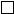 

5. Прачытай сказы. Выберы з дужак той варыянт напісання прыназоўніка з займеннікам, які ты лічыш правільным.

Калі сябар сапраўдны, (зім, з ім) ... ніякія выпрабаванні не страшныя.

Мы прачыталі ў газеце (пра ваш, праваш) ... дружны калектыў.

Варыянт 2
1. Выберы з названых прымет і адзнач знакам “+” тую, якая адносіцца да займенніка.

Указвае прымету прадмета. 

Указвае на прадмет, але не называе яго. 

Служыць для сувязі слоў у сказе. 
2. Сярод прапанаваных слоў падкрэслі займеннікі.

Бераг, яно, радасны, ты, ляжыць, яны, ён, сябар, за, пяць.
3. Злучы займеннікі з іх пачатковай формай.

вам вы

імі

аб іх яны

у мяне

мной я
4. Запоўні табліцу. Устаў прапушчаны займеннік .

5. Прачытай сказы. Выберы з дужак той варыянт напісання прыназоўніка з займеннікам, які ты лічыш правільным.

Каб пазнаць чалавека, трэба (зім, з ім) ... пуд солі з’есці.

Птушка малая, а карысць (адяе, ад яе) ... вялікая.


Н.
Ты паехаў далёка.
Р.
Шкадую, што няма ... 
Д.
Напішу ліст ...
В.
Даўно ўжо не бачыў ...
Т.
Буду адпачываць на канікулах разам з ...
М.
Вельмі хвалююся аб ...
Н.
Ён паехаў далёка.
Р.
Шкадую, што няма ... 
Д.
Напішу ліст ...
В.
Даўно ўжо не бачыў ...
Т.
Буду адпачываць на канікулах разам з ...
М.
Вельмі хвалююся аб ...